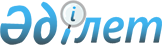 Об утверждении Правил проведения аттестации физических и юридических лиц, осуществляющих предпринимательскую деятельность в области ветеринарии
					
			Утративший силу
			
			
		
					Приказ Заместителя Премьер-Министра Республики Казахстан - Министра сельского хозяйства Республики Казахстан от 17 марта 2004 года № 135. Зарегистрирован в Министерстве юстиции Республики Казахстан 1 апреля 2004 года № 2786. Утратил силу приказом Министра сельского хозяйства Республики Казахстан от 17 января 2012 года № 10-1/18

      Сноска. Утратил силу приказом Министра сельского хозяйства РК от 17.01.2012 № 10-1/18.      Во исполнение пункта 3  статьи 13  Закона Республики Казахстан "О ветеринарии", приказываю: 

      1. Утвердить прилагаемые Правила проведения аттестации физических и юридических лиц, осуществляющих предпринимательскую деятельность в области ветеринарии. 

      2. Департаменту ветеринарии совместно с областными территориальными управлениями, городов Астана и Алматы Министерства сельского хозяйства, в установленном законодательством порядке, принять необходимые меры, вытекающие из настоящего приказа. 

      3. Контроль за исполнением настоящего приказа возложить на Департамент ветеринарии (Мынжанов М.Т.). 

      4. Настоящий приказ вступает в силу со дня государственной регистрации в Министерстве юстиции Республики Казахстан.       Заместитель Премьер-Министра 

      Республики Казахстан - Министр Утверждены                 

приказом Заместителя Премьер-     

Министра Республики Казахстан -     

Министра сельского хозяйства      

"Об утверждении Правил проведения    

аттестации физических и юридических   

лиц, осуществляющих предпринимательскую 

деятельность в области ветеринарии"  

от 17 марта 2004 года N 135        Правила 

проведения аттестации физических и юридических лиц, 

осуществляющих предпринимательскую деятельность 

в области ветеринарии  

1. Общие положения 

      1. Настоящие Правила проведения аттестации физических и юридических лиц, осуществляющих предпринимательскую деятельность в области ветеринарии (далее - Правила) разработаны в соответствии с  Законом  Республики Казахстан "О ветеринарии" и устанавливают единый порядок к проведению аттестации юридических и физических лиц, осуществляющих предпринимательскую деятельность в области ветеринарии (далее - Предприниматели). 



      2. Аттестация Предпринимателей проводится в целях повышения уровня знаний и профессионализма в сфере ветеринарной деятельности, улучшения качества работ, осуществляемых Предпринимателями.  

    2. Основные понятия, используемые в настоящих Правилах 

      3. В настоящих Правилах используются следующие основные понятия: 



      1) аттестация - процедура, проводимая с целью определения уровня знаний и профессиональной подготовленности Предпринимателей к выполнению деятельности в области ветеринарии, по результатам которой выдается аттестационный лист установленной формы; 



      2) деятельность в области ветеринарии - ветеринарная деятельность, подлежащая обязательному лицензированию в соответствии с законодательством ; 



      3) уполномоченный государственный орган в области ветеринарии - государственный орган, определенный Правительством Республики Казахстан, осуществляющий в пределах своих полномочий реализацию государственной политики в области ветеринарии.  

   3. Сроки проведения аттестации и 

состав Аттестационной комиссии 

      4. Аттестация Предпринимателей проводится ежегодно. Конкретные сроки, а также график проведения аттестации утверждаются руководителями районных (городских) территориальных подразделений уполномоченного государственного органа в области ветеринарии, и доводится до сведения Предпринимателей, не менее чем за один месяц до начала аттестации. 



      5. Для проведения аттестации, приказами руководителей районных (городских) территориальных управлений уполномоченного государственного органа в области ветеринарии, образуются районные (городские) территориальные Аттестационные комиссии (далее - Аттестационная комиссия) в составе не менее пяти человек: председателя, секретаря (без права голоса) и членов комиссии из числа наиболее опытных специалистов, включая представителя уполномоченного государственного органа в области ветеринарии или представителя областного территориального управления уполномоченного государственного органа в области ветеринарии. 



      6. Аттестационная комиссия является консультативно-совещательным органом и осуществляет свою деятельность в соответствии с графиком работы, утвержденным руководителем районного (городского) территориального управления уполномоченного государственного органа в области ветеринарии. 

      Рабочим органом Аттестационной комиссии является отдел ветеринарии соответствующего районного (городского) территориального управления уполномоченного государственного органа в области ветеринарии.  

  4. Порядок и условия проведения аттестации 

      7. Аттестация Предпринимателей, являющихся юридическими лицами производится путем аттестации ветеринарных специалистов данного юридического лица, в чью компетенцию входит решение вопросов осуществления ветеринарной деятельности Предпринимателем. 



      8. При очередных аттестациях Предприниматель в Аттестационную комиссию представляет аттестационный лист предыдущей аттестации. 



      9. Предприниматели представляют в Аттестационную комиссию копию лицензии по виду ветеринарной деятельности. 



      10. Аттестация Предпринимателей проводится по каждому виду осуществляемой ветеринарной деятельности. 



      11. Предприниматель для прохождения аттестации должен соответствовать квалификационным требованиям, утвержденным  постановлением  Правительства Республики Казахстан от 20 августа 1997 года N 1272 "Об утверждении Положения о лицензировании ветеринарной деятельности в Республике Казахстан". см. P070545 



      12. Определение уровня знаний и профессиональной подготовки Предпринимателей проводится с использованием метода тестирования по специальным вопросам по виду ветеринарной деятельности. 



      13. Перечень вопросов и формы тестирования устанавливаются территориальными управлениями областей и городов Астана и Алматы уполномоченного государственного органа в области ветеринарии. 



      14. Аттестация проводится в районных и городских территориальных управлениях уполномоченного государственного органа в области ветеринарии в присутствии Главного государственного ветеринарного инспектора района, города или государственного ветеринарного инспектора сельского округа, в котором работает аттестуемый Предприниматель. 



      15. На основе результатов тестирования Аттестационная комиссия выносит решение о прохождении аттестации или не прохождении аттестации, по форме согласно приложению к настоящим Правилам, которое заносится в протокол заседания. 



      16. Решение Аттестационной комиссии принимается на закрытом заседании. Заседание комиссии считается правомочным, если на нем присутствует не менее двух третей ее членов. При равенстве голосов решение принимается в пользу Предпринимателя. 

      На основании протокола заседания, Аттестационной комиссией оформляется Аттестационный лист, который составляется в двух экземплярах. Один экземпляр аттестационного листа, копия лицензии на осуществление соответствующего вида ветеринарной деятельности и аттестационный лист предыдущей аттестации Предпринимателя, прошедшего аттестацию, хранятся в аттестационных делах, соответствующей Аттестационной комиссии. 



      17. Второй экземпляр аттестационного листа, после завершения аттестации Аттестационной комиссией передается под подпись аттестованному Предпринимателю. 



      18. Предприниматель, не явившийся на Аттестационную комиссию без уважительной причины, признается не прошедшим аттестацию. 

      Дату переаттестации назначает Аттестационная комиссия. Предприниматель, не явившийся без уважительной причины на переаттестацию, в назначенную Аттестационной комиссией дату, признается не прошедшим аттестацию. Переаттестация Предпринимателя по каждому виду ветеринарной деятельности производится не более одного раза по каждому факту не аттестации. 



      19. Решение Аттестационной комиссии может быть обжаловано в установленном законодательством порядке. 

   Приложение              

к Правилам проведения аттестации   

юридических и физических лиц,     

осуществляющих предпринимательскую   

деятельность в области ветеринарии, 

утвержденным приказом Заместителя    

Премьер-Министра Республики Казахстан 

- Министра сельского хозяйства    

от 17 марта 2004 года N 135          Примечание РЦПИ: Текст на двух языках - 

     русском и государственном, см. бумажный вариант                                   Аттестационный лист       1. Фамилия, имя, отчество____________________________________ 

      2. Год рождения______________________________________________ 

      3. Сведения об образовании и повышении квалификации _________ 

___________________________________________________________________ 

       (что окончил и когда, специальность и квалификация 

___________________________________________________________________ 

            по образованию, ученая степень и звание) 

      4. Вид предпринимательской деятельности _____________________ 

___________________________________________________________________ 

          (индивидуальная, в составе юридического лица) 

      5. Вид ветеринарной деятельности и номер лицензии ___________ 

___________________________________________________________________       6. Общий трудовой стаж ______________________________________ 

      7. Вопросы к Предпринимателю и ответы на них ________________ 

___________________________________________________________________ 

___________________________________________________________________       8. Результаты тестирования по специальным вопросам___________ 

___________________________________________________________________ 

___________________________________________________________________       9. Замечания и предложения, высказанные Предпринимателем ____ 

___________________________________________________________________ 

___________________________________________________________________ 

___________________________________________________________________ 

___________________________________________________________________       10. Замечания и предложения, высказанные членами комиссии ___ 

___________________________________________________________________ 

___________________________________________________________________ 

___________________________________________________________________ 

___________________________________________________________________       11. Оценка результатов тестирования Предпринимателя       Количество голосов: за __________   против _____________       12. Решения Аттестационной комиссии о прохождении аттестации 

или не прохождении аттестации Предпринимателем_____________________ 

___________________________________________________________________ 

___________________________________________________________________ 

___________________________________________________________________ 

___________________________________________________________________       Председатель аттестационной комиссии________________________ 

      Секретарь аттестационной комиссии___________________________ 

      Члены аттестационной комиссии ______________________________ 

                                    ______________________________ 

                                    ______________________________ 

                                    ______________________________       Дата аттестации ____ ________________ 200 ___ г.       С аттестационным листом ознакомлен _________________________ 

                                  (подпись Предпринимателя и дата) 
					© 2012. РГП на ПХВ «Институт законодательства и правовой информации Республики Казахстан» Министерства юстиции Республики Казахстан
				